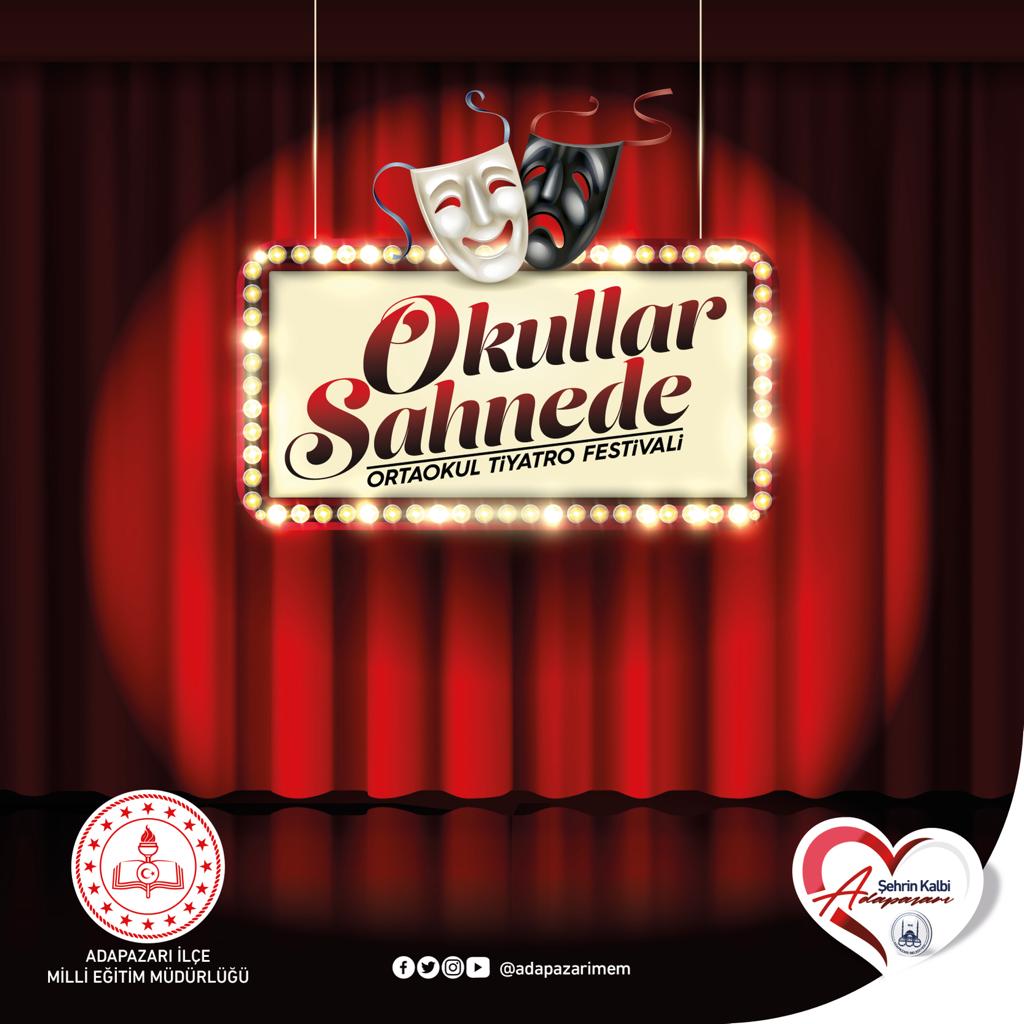 Proje Yöneticileri:Proje Koordinatörleri:Projenin Başlatılma Gerekçeleri:2023 Eğitim Vizyonu kapsamında ortaya konan hedeflerden biri de tüm seviyelerdeki okullara birer tasarım-beceri atölyesi kurulmasıdır. Son yıllarda, atölyelerin sadece mesleki eğitimde değil bütün okullarda bir öğrenme ortamı olarak kullanılması, hem dünyada hem de ülkemizde tekrar gündeme gelmiştir. Öğrencilerin yeteneklerini ortaya çıkararak onları farklı alanlara yönlendirmek ve bu alanlarda gelişmelerini desteklemek hedeflenmektedir.Bu düşünce ile yola çıkarak kültür atölyeleri çerçevesinde; öğrencileri, kendilerini birçok yönden ifade edebilecekleri ve geliştirebilecekleri bir alan olan tiyatroyla tanıştırmak, ortaokullar arası bir tiyatro festivali ile de kendi akranları ile aynı sahneyi paylaşarak özgüven, akran dayanışması, kendilerini ifade etme becerisi, okul kültürü oluşturma, Türkçeyi düzgün kullanmak gibi birçok kazanımı gerçekleştirmek için proje hazırlanmıştır.Projenin Amacı ve Hedefleri:●Ortaokul düzeyindeki öğrencilerin kendilerini ifade edebilecekleri öğrenme ortamları sunulmasına katkı sağlamak,●Akademik başarıları düşük olan ve bu nedenle okuldan uzaklaşan öğrencilerin okula kazandırılmasına katkıda bulunmak,●Velilerin okula bakış açısını olumlu yönde geliştirilmesine katkı sağlamak,●Öğrencilerin okula olan ilgilerini arttırarak, devamsızlıklarını azaltılmasına katkıda bulunmak,●Öğrencilerde okul kültürü oluşmasına katkıda bulunmak,●Öğrencilerin Türkçeyi düzgün kullanmasını sağlamak, onlara dil sevgisi kazandırmak,●Öğrencilerin diğer okullardaki akranlarıyla tanışarak iletişim becerilerini arttırmak,●Tiyatro sanatını tanımalarını ve bu alanda eğitim almalarını sağlamak.Proje Çıktıları ve Başarı Ölçütleri      Projenin gerçekleşmesi durumunda şu çıktılar hedeflenmektedir:Öğrencilerin ilgili alana karşı yetenekleri ön plâna çıkacaktır.Öğrencilerin ilgili alana karşı akademik ve sosyal gelişimleri sağlanacaktır.   Öğrencilerin zorlu salgın sürecindeki psikososyal ve sosyal gelişimleri olumlu yönde etkilenecektir.Projenin Hedef Kitlesi:Sakarya ilindeki tüm ortaokullarProjenin İşleyişi:“Okullar Sahnede” projesi Adapazarı İlçe Milli Eğitim Müdürlüğü tarafından Sakarya ilindeki tüm ortaokullara duyurulacaktır. Bu projenin uygulanmasında gönüllük esastır. Proje faaliyetlerine yönelik okul, öğretmenler, öğrenciler ve veliler gönüllü olanlardan tercih edilmelidir.Okul yönetimi; öğretmenleri, öğrenci ve velileri, “Okullar Sahnede” projesi konusunda bilgilendirecektir. Gönüllü olan öğretmen, veli ve öğrenciler ile proje sürdürülecektir. Okul yönetiminden beklenen proje kapsamında okulda yürütülecek faaliyetler için fiziki imkânları düzenlemesi ve tiyatro kursu açacak öğretmen ya da öğretmenleri teşvik etmesidir.Sakarya İl Milli Eğitim Müdürlüğünce okullara gönderilecek proje duyurusu ile tiyatro kursu açan okullar arasında organizasyon ve eşgüdüm sağlanması Adapazarı İlçe Millî Eğitim Müdürlüğü proje yürütme kurulu tarafından gerçekleştirilecektir.Tiyatro festivaline katılmak isteyen okullar belirlenen tarihlerde başvurularını (EK -1 BAŞVURU FORMU) sergileyecekleri oyunun metni ile Adapazarı İlçe Millî Eğitim Müdürlüğü Özel Büro e-posta adresine (adapazarimemozelburo@gmail.com) göndereceklerdir.Adapazarı İlçe Millî Eğitim Müdürlüğü oluru ile eğitim-öğretim yılı içerisinde belirlenen tarihlerde katılımcı okullar oyunlarını sergileyeceklerdir.Festival süresince uzman kişilerden oluşan jüri üyeleri her oyunu izleyerek değerlendirmede bulunacaklardır. (EK-2 DEĞERLENDİRME FORMU) Festival sonunda üstün performans gösteren kız oyuncu, erkek oyuncu, en iyi oyun, en iyi dekor-kostüm seçilecektir. Kategorilerde dereceye giren okullar Adapazarı İlçe Millî Eğitim Müdürlüğü tarafından ödüllendirilecektir.Katılımcı okulların ve oynanacak oyunların sayısına göre festival süresi değişiklik gösterebilir.Adapazarı İlçe Millî Eğitim Müdürlüğü proje yer ve tarihlerinde değişiklik yağma hakkına sahiptir.Projenin Yenilikçi ve Özgün Yönleri:İletişim: Adapazarı İlçe Milli Eğitim Müdürlüğü Özel Büro Sosyal Kültürel Faaliyetler Birimi                Sevda AVCI POLAT – Sosyal Kültürel Faaliyetler Birimi Koordinatörü                adapazarimemozelburo@gmail.comEkler:EK-1: Okullar Sahnede Festival ŞartnamesiEK-2: Okul Başvuru FormuEK-3: Jüri Değerlendirme FormuEK -3: Veli İzin DilekçesiEK-1ADAPAZARI İLÇE MİLLİ EĞİTİM MÜDÜRLÜĞÜ SAKARYA İLİ GENELİ “OKULLAR SAHNEDE”  ORTAOKULLAR ARASI TİYATRO FESTİVALİ ŞARTNAMESİFestivalin amacı; öğrencileri kendilerini birçok yönden ifade edebilecekleri ve geliştirebilecekleri bir alan olan tiyatroyla tanıştırma, ortaokullar arası bir tiyatro festivali ile öğrencilerde kendi akranlarıyla aynı sahneyi paylaşarak özgüven, akran dayanışması, kendilerini ifade etme becerisi, okul kültürü oluşturma, Türkçeyi düzgün kullanmaları gibi kazanımlar oluşmasını sağlamaktır.ORTAOKUL TİYATRO FESTİVAL TAKVİMİ“OKULLAR SAHNEDE”ORTAOKULLAR ARASI TİYATRO FESTİVALİNE KATILMA KOŞULLARITiyatro oyunu hazırlayacak danışman öğretmenlerimizde branş şartı aranmayacaktır.Skeçler hâlinde olan metinler bütünlük taşıyorsa kabul edilecektir.Sergilenecek oyun metinleri öğretmen tarafından oluşturulan bir metin olacağı gibi hazır bir metin olarak da seçilebilir.Oyun metinlerinin içeriği milli ve manevi değerlerimize, Türk Milli Eğitim sisteminin esaslarına uygun olmalıdır.Tiyatro grubu ortaokul düzeyindeki öğrencilerden oluşturulacaktır.Oyun süresi kısıtlaması yoktur.Tiyatro festivaline katılacak okullar belirtilen takvime göre oyun metinlerini e-posta yoluyla (adapazarimemozelburo@gmail.com) EK-1 başvuru formuyla göndereceklerdir.Tiyatro festivali belirtilen takvime göre Adapazarı Belediyesi Orhangazi Kültür Merkezi’nde gerçekleştirilecektir.Tiyatro festivaline katılan okulların oyunlarını sergileyecekleri gün ve saat proje ekibi tarafından okullara bildirilecektir.Tiyatro festivaline katılacak okullar dekor, kostüm, ulaşım gibi giderleri kendileri karşılayacaktır.Adapazarı İlçe Millî Eğitim Müdürlüğü şartnamede değişiklik yapma hakkına sahiptir.EK-1TİYATRO FESTİVALİNE KATILAN OKULLARINDEĞERLENDİRİLMESİ VE ÖDÜLLERTiyatro festivaline katılacak okulların sergiledikleri oyunlar alanında uzman jüri üyeleri tarafından değerlendirilecektir.Ödül KategorileriÜstün Performans Gösteren Kız Oyuncular - Katılım Belgesi + Plâket + Ödül( Üç öğrenci seçilecektir.)Üstün Performans Gösteren Erkek Oyuncular - Katılım Belgesi + Plâket + Ödül( Üç öğrenci seçilecektir.)En İyi Oyun – Katılım Belgesi + Plâket + ÖdülEn İyi Dekor – Kostüm – Müzik – Katılım Belgesi + Plâket + ÖdülTiyatro festivaline katılan her okula, danışman öğretmene ve öğrencilere “Katılım Belgesi” verilecektir.FESTİVAL SEÇİCİ KURULEK – 2 BAŞVURU FORMUOKULLAR SAHNEDE PROJESİ BAŞVURU FORMUKATILIMCI OKUL ADI:OYUN YÖNETMENİ ÖĞRETMEN ADI – SOYADI:OYUN YÖNETMENİ ÖĞRETMENİN BRANŞI:OYUN YÖNETMENİ ÖĞRETMENİN İLETİŞİM BİLGİLERİ:OYUN ADI:OYUN SÜRESİ:OYUNUN TEMASI:OYUNDAKİ ÖĞRENCİ SAYISI:TİYATRO GRUBUNUN ADI:EK-3ADAPAZARI İLÇE MİLLÎ EĞİTİM MÜDÜRLÜĞÜ “OKULLAR SAHNEDE” ORTAOKULLAR ARASI TİYATRO FESTİVALİJÜRİ DEĞERLENDİRME FORMU                                        OKULLAR SAHNEDE PROJESİ                                     TİYATRO DEĞERLENDİRME ÖLÇEĞİOkul Adı:Yönetmen Adı:							 Değerlendirenin        Grup Adı:	         Adı soyadı:        Oyun Adı:	         Tarih:        Konusu:		         Oyuncu Sayısı: 		  İmza  :        Oyunun teması:        Oyun Süresi:EK-3“OKULLAR SAHNEDE” TİYATRO FESTİVALİ VELİ İZİN DİLEKÇESİ………………………………… OKULU MÜDÜRLÜĞÜNE………………..……………………………………………………...okulunda ……… sınıfında öğrenim gören……………………... nolu	isimliöğrencimin Adapazarı İlçe Millî Eğitim Müdürlüğünün düzenlemiş olduğu “Okullar Sahnede” tiyatro festivaline katılmasına, festival görsellerinin Adapazarı İlçe Millî Eğitim Müdürlüğü sosyal medya hesaplarında paylaşılmasına izin veriyorum.Veli Adı-Soyadı:	Tarih:Veli Tel: Veli Adres: Veli İmza:AÇIK RIZA ONAYI6698 sayılı Kişisel Verilerin Korunması Kanunu kapsamında tarafıma gerekli bilgilendirme yapılmıştır. Bu doğrultuda, işlendiği belirtilen bana ve……………………….’nda öğrenim gören ………………………….. T.C.kimlik numaralı velisi/birinci derece yakını bulunduğum ……………………………………………… adlı öğrenciye ait görsel ve işitsel kişisel verilerimiz; eğitim ve öğretim süreçleri kapsamında düzenlenen faaliyet/etkinliklerin kamuoyu ile paylaşımı ve tanıtımı amacıyla, öğrencimin öğrenim gördüğü eğitim kurumu dâhil Bakanlığın merkez ve taşra teşkilatı siteleri ile sosyal medya hesaplarında paylaşılmasına; ….. /…../ 2021Velisinin/1.Derece YakınınAdı Soyadı            :………………………………..T.C.Kimlik No	:……………………………….İmzası 		:……………………………….1Coşkun BAKIRTAŞAdapazarı İlçe Milli Eğitim MüdürüSevda AVCI POLATAdapazarı İlçe Milli Eğitim Müdürlüğü Özel Büro Sosyal Kültürel Faaliyetler Birimi KoordinatörüHaluk KARAKUŞAdapazarı İlçe Milli Eğitim Müdürlüğü Özel BüroDijital Yönetim Birimi KoordinatörüTiyatro Festivaline KatılacakOkulların Başvuruları19 Kasım 2021 – 17 Aralık 2021Tiyatro Festivali Haftası18 Nisan 2022 – 22 Nisan 2022Tiyatro Festivali Ödül Töreni23 Nisan 2022                 Yasemin HACIEYÜPOĞLUTürk Dili ve Edebiyatı ÖğretmeniÖzgür AYDINOĞLUTürk Dili ve Edebiyatı ÖğretmeniAsiye PANTA Türkçe ÖğretmeniÖLÇÜTLERKazanılan PuanlarKazanılan PuanlarKazanılan PuanlarKazanılan PuanlarKazanılan PuanlarKazanılan PuanlarKazanılan PuanlarKazanılan PuanlarKazanılan PuanlarKazanılan PuanlarÖLÇÜTLER12345678910   1. Duygu ve düşüncelerini yansıtma   2.  Sahnede izleyiciye göre pozisyon alma ve duruş   3. Beden dili, jest, mimik vb. kullanılması   4. Ezberleme ve özgün doğaçlamalar kurgulama    5. Diğer oyuncuların tepkilerine göre tepkide bulunma   6.  Ses tonunu, vurgularını, hızını canlandırma durumuna uygun kullanma   7. Canlandırmaya odaklanma ve konsantre olma   8. Teknik tasarım (Kostüm, makyaj, sahne, dekor, ses, ışık, afiş…)   9.  Metin konusunun projeye uygunluğu, sahnelemeye uygunluk, dil ve anlatım    10. Senaryo ve Yönetmen (Mesajı verme, dil ve anlatım, sahnelemeye uygunluk, özgün olma, seviyeye uygunluk, kurgu…)Puanlar Toplamı:Puanlar Toplamı:Puanlar Toplamı:Puanlar Toplamı:Puanlar Toplamı:Puanlar Toplamı:Puanlar Toplamı:Puanlar Toplamı:Puanlar Toplamı:Puanlar Toplamı:Onay veriyorum.Onay vermiyorum.